              ОЛЬГИНКА,     «ПАЛЛАДА»            Лето 2024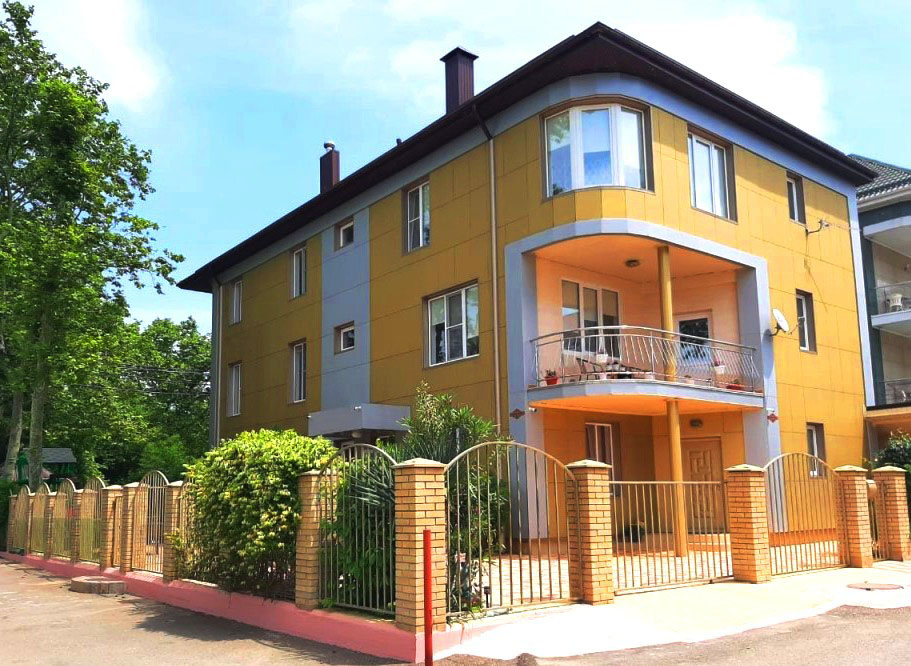 Гостевой дом «Паллада» расположен в п. Ольгинка. Ольгинка - современный курортный поселок с развитой инфраструктурой, расположен в  к северо-западу от Туапсе в устье реки Ту. В Ольгинке нет железной дороги и федеральная трасса проходит в стороне  от поселка, что делает отдых здесь более спокойным. Сам поселок размещается в изумительной по красоте бухте Ольгинская, образованной мысом Агрия на западе и мысом Грязнова на востоке. От моря поселок тянется по длине на . Окружают поселок трехсотметровые горы, которые со стороны моря обрываются отвесными скалами. Гостевой дом «Паллада» находится в тихом месте п. Ольгинка на закрытой территории микрорайона «Горизонт». В шаговой доступности вся инфраструктура поселка, а главное в 2-х минутах ходьбы до моря. При этом прибрежного шума не слышно совсем. На берегу работает кафе, аквапарк, экскурсии, прокат пляжного инвентаря, катамаранов, гидроциклов, организуются подводные погружения вместе с опытными драйверами. Гостевой дом граничит с пансионатом «Горизонт», где растет много зелени, за счет чего воздух чистый и свежий. На территории дома находятся: экзотические растения, столики, лавочки, детская горка, качели, а также есть прачечная и мангал. К вашим услугам, в гостевом доме «Паллада» для проживания гостям предлагаются категории номеров: 2-х, 3-х, 4-х местные номера с удобствами. Все номера класса «Стандарт». Интернет в номерах. На втором и третьем этажах есть террасы с небольшими столиками и сушками для белья.Размещение: «Стандарт» 2-х, 3-х, 4-х, 5-ти местные номера с удобствами  (WC, душ, ТВ, кондиционер, холодильник, односпальные и двуспальные кровати, двухъярусные кровати, диваны, кресла, шкаф, стол, наличие балкона  уточнять).Пляж: 2 мин — песчано – галечный.Питание: в гостевом доме имеется оборудованная кухня с необходимой посудой  и приборами,  плитами, микроволновой печью и кулером.Дети: до 12 лет  скидка на проезд - 200 руб.Стоимость тура на 1 человека (7 ночей)В стоимость входит: проезд на автобусе, проживание в номерах выбранной категории, сопровождение, страховка от несчастного случая.   Курортный сбор за доп. плату.Выезд из Белгорода  еженедельно по понедельникам.Хочешь классно отдохнуть – отправляйся с нами в путь!!!!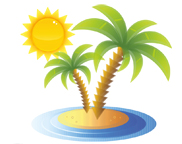 ООО  «Турцентр-ЭКСПО»                                        г. Белгород, ул. Щорса, 64 а,  III этаж                                                                                                            Остановка ТРЦ «Сити Молл Белгородский»     www.turcentr31.ru       т./ф: (4722) 28-90-40;  тел: (4722) 28-90-45;    +7-951-769-21-41    РазмещениеЗаездыСТАНДАРТСТАНДАРТСТАНДАРТСТАНДАРТ    РазмещениеЗаезды2-х мест. с удоб. с балк.2-х мест. с удоб. с балк.3-х мест. с удоб.№ 2, 3, 7, 9,12, 144-х мест. с удоб. 1 эт., 4 эт.    РазмещениеЗаездыОсновное местоДоп. место3-х мест. с удоб.№ 2, 3, 7, 9,12, 144-х мест. с удоб. 1 эт., 4 эт.03.06.-12.06.1370010400121001180010.06.-19.06.1420010600129001240017.06.-26.06.1510010800137001280024.06.-03.07.1520011000142001300001.07.-10.07.1630011200149001370008.07.-17.07.1670011400152001420015.07.-24.07.1810011400165001510022.07.-31.07.1810011400165001510029.07.-07.08.1810011400165001510005.08.-14.08.1810011400165001510012.08.-21.08.1810011400165001510019.08.-28.08.1810011400165001510026.08.-04.09. 1680011400149001440002.09.-11.09.1590011200144001350009.09.-18.09.1550011000139001320016.09.-25.09.1430010800135001240023.09.-02.1014100106001280012200